Бланк оценки праздничного украшения объектаСогласовано: ______________				       Утверждаю: __________Руководитель аппарата					           И.О. ГлавыАдминистрации							АдминистрацииАскизского района 						Аскизского районаРеспублики Хакасия						Республики ХакасияГ.В.Новикова							Г.В.НовиковаСогласовано: _____________НачальникУправления финансовАдминистрацииАскизского района Республики ХакасияА.А.ЧелтыгмашеваПОЛОЖЕНИЕо проведении  смотра-конкурса «Новый год стучит в окно» на лучшее новогоднее оформление фасадов, территорий Аскизского района Республики Хакасия.I.  Общие положения:1.1. Настоящее Положение определяет порядок проведения смотра-конкурса на лучшее новогоднее оформление фасадов зданий, территорий (далее смотр - конкурс).1.2. Организатором смотра-конкурса является Администрация Аскизского района Республики Хакасия.1.3. Районный смотр - конкурс на лучшее новогоднее оформление фасадов зданий, территорий проводится в целях:- улучшения архитектурно-художественного облика и выразительности существующей застройки в преддверии новогодних праздников;- создания праздничной атмосферы для жителей и гостей района в предновогодние дни, новогодние и рождественские праздники, повышения эстетической культуры населения;- привлечения руководителей учреждений на выполнение работ по праздничному оформлению фасадов зданий, прилегающих к ним территорий;-  выявления лучших исполнителей образного, цветового и светового решения в оформлении фасадов зданий и закрепленных территорий.1.4. Смотр-конкурс проводится по следующим номинациям:1) Лучшее новогоднее оформление фасадов зданий, прилегающих к ним территорий (кроме с.Аскиз).2) Лучшее световое оформление здания (кроме с.Аскиз).3) Лучшее оформление учреждения образования (в том числе дополнительного образования, кроме Управления образования администрации Аскизского района – может участвовать только в последующих номинациях).- Лучшее новогоднее оформление фасадов зданий, прилегающих к ним территорий с.Аскиз.- Лучшее световое оформление здания с.Аскиз.- Лучшая снежная фигура.- Лучшая ледовая скульптура.      Независимо от номинаций выбирается один обладатель гран-при в размере 8000 (восемь тысяч) рублей.1.5. Новогоднее оформление должно быть выполнено с применением современных технологий, материалов, светотехнических средств, декорирования деревьев, расположенных на прилегающей территории учреждения, размещением снаружи ростовых кукол, ледяных скульптур или снежных фигур новогодних и сказочных персонажей.II. Участники смотра-конкурса2.1. Участниками смотра-конкурса являются все учреждения Аскизского района (в том числе здания индивидуальных предпринимателей), как казенные, так и муниципальные, кроме домов, в которых проживает население.III. Организация и проведение смотра-конкурса3.1. Для проведения смотра-конкурса создаются организационный комитет (далее оргкомитет) и жюри.3.2. Смотр-конкурс проводится с 10 по 22 декабря 2015 года.3.3. Конкурсная комиссия в период с 22.12.2015  по 25.12.2015 осуществляет отбор лучших оформлений – участников конкурса, согласно их заявок и отправленных фотографий.3.4. Условия участия:Одна организация может участвовать только в одной номинации.Заявки принимаются только в электронном варианте на электронную почту: pakachakova@mail.ru с фотографиями здания, претендующего на приз (не более 3 фотографий от организации, при отправке большего количества будут оцениваться первые три). В заявке необходимо указать полное наименование организации, ФИО участников, номинацию, электронную почту и 2 телефона, по которым можно связаться с участниками.3.5. Основными критериями при подведении итогов смотра-конкурса являются:1) Оформление фасадов:- внешнее санитарно-техническое состояние и содержание конкурсного объекта;- наличие наибольшего количества различных праздничных светотехнических элементов и иных средств новогоднего и рождественского оформления фасадов конкурсных объектов;-  художественная выразительность, оригинальность в оформлении фасадов здания.2) Оформление прилегающей территории, помещений:- наличие тематического новогоднего и рождественского оформления на прилегающей территории  (снежные фигуры, ледяные скульптуры и другая новогодняя атрибутика);- оригинальное композиционное решение;- выразительность;- единство замысла и пластики;- чистота и мастерство исполнения.IV. Подведение итогов смотра-конкурса и награждение победителей4.1. Подведение итогов смотра-конкурса на лучшее новогоднее оформление фасадов зданий и территорий осуществляется конкурсной комиссией.4.2. Конкурсная комиссия осматривает и оценивает исполнение по установленным критериям. Решения Комиссии принимаются простым большинством голосов. В случае равенства голосов право решающего голоса имеет председатель Комиссии. Результаты смотра-конкурса оформляются протоколом, который подписывается членами Комиссии.4.3. Комиссия определяет победителя Конкурса в каждой из номинаций.V.  Подведение итогов:5.4. Комиссия проводит оценку конкурсных объектов и по результатам оценок комиссия определяет три призовых места в каждой номинации.5.5. Победители смотра-конкурса в каждой номинации награждаются дипломами.СМЕТА РАСХОДОВна проведение  смотра-конкурса «Новый год стучит в окно» на лучшее новогоднее оформление фасадов, территорий Аскизского района Республики Хакасия.О проведении смотра-конкурса«Новый год стучит в окно» на лучшее новогоднее оформление фасадов, территорийАскизского района Республики Хакасия.С целью военно-патриотического воспитания молодежи, руководствуясь  ст.ст.35,40 Устава муниципального образования Аскизский район от 20.12.2005г,  постановляю:1. Провести смотр-конкурс «Новый год стучит в окно» на лучшее новогоднее оформление фасадов, территорий Аскизского района Республики Хакасия.2. Утвердить прилагаемое Положение о проведении смотра-конкурса «Новый год стучит в окно» на лучшее новогоднее оформление фасадов, территорий Аскизского района Республики Хакасия.3. Утвердить прилагаемую смету расходов на проведение смотра-конкурса «Новый год стучит в окно» на лучшее новогоднее оформление фасадов, территорий Аскизского района Республики Хакасия.4. Финансовому управлению администрации Аскизского района (А.А. Челтыгмашева) выделить 50000 (пятьдесят тысяч) рублей из средств бюджета муниципального образования Аскизский район предусмотренных на реализацию Муниципальной программы «Молодежь Аскизского района на 2014-2016 годы», КБК 90207070602106244290.5. Бухгалтерии Администрации Аскизского района Республики Хакасия (Асочакова А.А.) выдать вышеуказанную сумму в подотчет Пакачаковой О.Ф. – ведущему специалисту по делам молодежи Администрации Аскизского района Республики Хакасия.7. Контроль за расходованием денежных средств возложить на Новикову Г.В.– первого заместителя главы Администрации Аскизского района Республики Хакасия.Глава Администрации				   			А.В. ЧелтыгмашевНаименованиеорганизациихудожественная и эстетическая зрелищностьналичие новогодней и рождественской атрибутики, праздничных логотипов использование светодинамических установок, сеток из гирлянд, композиций из современных световых элементов(гибкий неон, светодиодные линейки) и т.п.оригинальность решенийкачество исполнениясоответствие стиля оформления новогодней тематикеединство стиля оформленияцелостность композициимаксимально10 балловмаксимально15 балловмаксимально20 балловмаксимально8 балловмаксимально 8 балловмаксимально 3 балламаксимально 5 балловмаксимально 5 балловНаименование  приза КоличествоСумма призаИтогоПриз за I место7300021000Приз за II место7200014000Приз за III место710007000Гран-при конкурса180008000ИТОГО:ИТОГО:ИТОГО:50000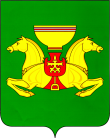 РОССИЙСКАЯ  ФЕДЕРАЦИЯАДМИНИСТРАЦИЯАСКИЗСКОГО  РАЙОНА РЕСПУБЛИКИ  ХАКАСИЯРОССИЙСКАЯ  ФЕДЕРАЦИЯАДМИНИСТРАЦИЯАСКИЗСКОГО  РАЙОНА РЕСПУБЛИКИ  ХАКАСИЯРОССИЯ  ФЕДЕРАЦИЯЗЫХАКАС РЕСПУБЛИКАЗЫНЫНАСХЫС  АЙМАFЫНЫНУСТАF-ПАСТААРОССИЯ  ФЕДЕРАЦИЯЗЫХАКАС РЕСПУБЛИКАЗЫНЫНАСХЫС  АЙМАFЫНЫНУСТАF-ПАСТААПОСТАНОВЛЕНИЕПОСТАНОВЛЕНИЕПОСТАНОВЛЕНИЕОт      с.Аскизс.Аскизс.Аскиз                     №